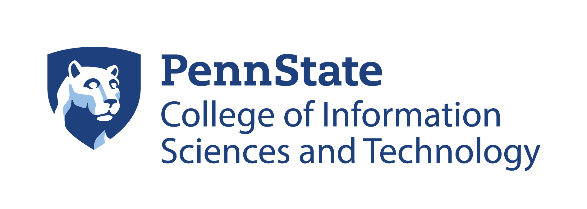 Graduate Certificate Audit CheckEnterprise Information and Security Technology Architecture (ENTSEC)9 credits total*(PR) = Prerequisite for that course; the prerequisites are waived for this certificate onlyTypical Course Offerings (subject to change): (FA) = Fall; (SP) = Spring; (SU) = Summer 
Check course schedule for semester offerings Please visit http://ist.psu.edu/online-grad for program resources and current audit sheets. Name: Core Course Requirements: Courses can be completed in any orderTotal 9 creditsSemester(s)Offered*Credits Completed/In ProgressEA 874 Enterprise Information Technology Architecture (PR=EA 871)*3 creditsFA/SUEA 876 Architecting Enterprise Security and Risk Analysis (PR=EA 871)*3 creditsFA/SPIST 554 Network Management and Security3 creditsFA/SUTotal Credits